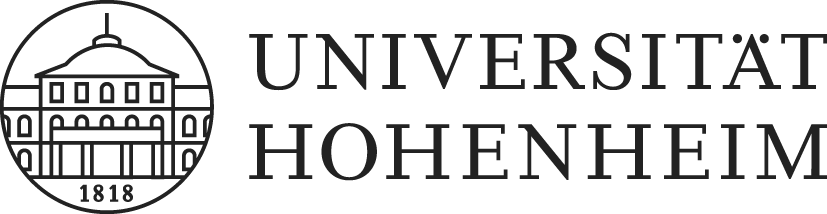 Anfahrtsbeschreibung / How to reach us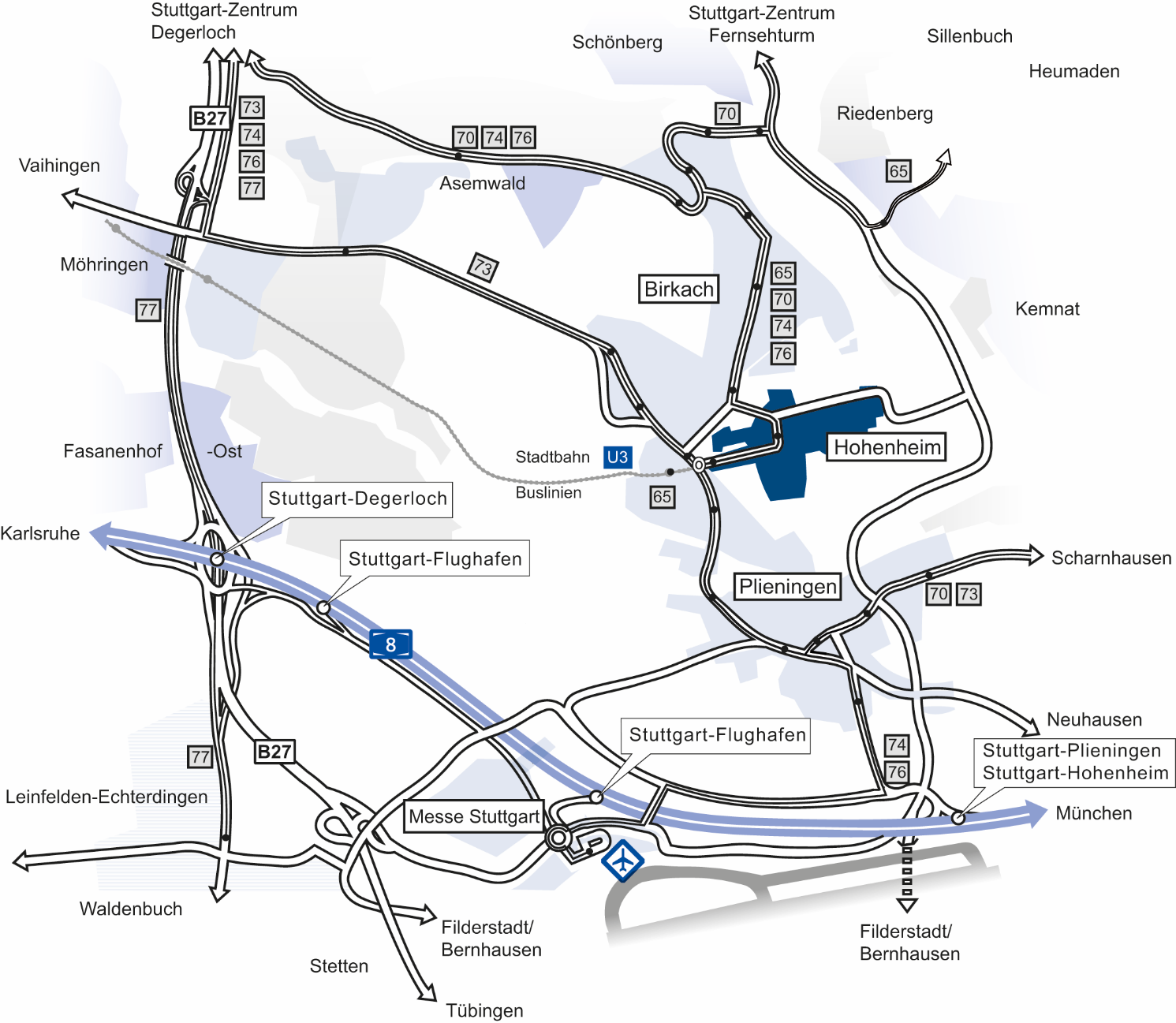 Anfahrt mit dem Auto / Coming by carAnfahrt mit dem Zug / Coming by trainAnreise mit dem Flugzeug / Coming by airplaneAnreise mit dem Fahrrad / Coming by bicycleKontakt / ContactUniversität Hohenheim
Schloss Hohenheim 170599 StuttgartTelefon: 0711 459 0Telefax: 0711 459 23960post@uni-hohenheim.dewww.uni-hohenheim.de Aus Richtung Stuttgart-Zentrum:Von der B 14 (Konrad-Adenauer-Straße) kommend, am Charlottenplatz (nähe Schloss) auf die B 27 (Charlottenstraße) einbiegen, geradeaus halten. Straße wird im Verlauf vierspurig, Ausfahrt S- Hohenheim. Der Beschilderung S-Plieningen/S-Hohenheim über mehrere Kilometer folgen bis S-Plieningen erreicht wird. Nach links zur Universität Hohenheim abbiegen. Straßenverlauf folgen, an der nächsten Möglichkeit rechts abbiegen. Straßenverlauf weiter folgen bis die Parkplätze erreicht werden.Aus Richtung Karlsruhe/Heilbronn:Autobahn A8, Ausfahrt Stuttgart-Flughafen/S-Hohenheim, links einordnen und der Beschilderung S-Hohenheim folgen. In Plieningen links abbiegen zur Universität Hohenheim. Dem Straßenverlauf folgen, dann am Kreisverkehr die erste Abfahrt nehmen. Dem Straßen-verlauf weiter folgen bis die Parkplätze erreicht werden.Aus Richtung München:Autobahn A8, Ausfahrt S-Plieningen/S-Hohenheim, rechts einordnen und der Beschilderung S-Hohenheim folgen. Nach ca. 4 km links abbiegen zur Universität Hohenheim. Dem Straßenverlauf folgen bis nach einer scharfen Links-Kurve die Parkplätze erreicht werden.Coming from  town centre:At Charlottenplatz (near the "Schloss" palace) turn from the B14 road (Konrad-Adenauer-Straße) into B27 (Charlottenstraße) and carry straight on. The road will become a dual carriageway later on. Take exit S-Hohenheim. Follow the signs for S-Plieningen/S-Hohenheim for a few kilometers until you reach S-Plieningen. Turn left towards the University of Hohenheim. At next opportunity turn right. Follow the street until you reach the car park.Coming from Karlsruhe/Heilbronn:Motorway A8, exit Stuttgart-Flughafen/S-Hohenheim, keep left and follow signs towards S-Hohenheim. In Plieningen turn left towards the University of Hohenheim. When your reach the traffic circle, take the first exit. Follow the street until you reach the car park.Coming from :Motorway A8, exit S-Plieningen/S-Hohenheim, keep right and follow signs towards S-Hohenheim. After approx. 4 km turn left towards the University of Hohenheim. After a sharp bend, you will reach the university car park.Öffentliche Verkehrsmittel ab Hauptbahnhof Stuttgart: Stadtbahn U7 oder U15 (Tief-Bahnhof) Richtung Ostfildern bis Ruhbank (Fernsehturm), dann umsteigen in Stadtbus 70 Richtung Plieningen bis Universität Hohenheim.
Alternativ: Stadtbahn U5, U6 oder U12 (Tief-Bahnhof) Richtung Leinfelden bzw. Fasanenhof bis Möhringen Bahnhof, dann umsteigen in Stadtbahn U3 Richtung „Plieningen (Universität Hohenheim. Dann zu Fuß bis zur Universität Hohenheim laufen oder umsteigen in Stadtbus 65 Richtung Obertürkheim Bf. bis zur Haltestelle „Universität Hohenheim“.
Taxi ab Hauptbahnhof Stuttgart:Kosten ca. 20 - 25 €. Fahrtdauer: ca. 25 Min.Public transportation from  train station:Take the U7 or U15 underground/tram line (leaving from lower station level) towards Ostfildern. Exit at the "Ruhbank (Fernsehturm)" station, change to bus number 70 towards Plieningen, which stops at the University of Hohenheim.Or: Take the U5, U6 or U12 underground/tram line (leaving from lower station level) towards Leinfelden or Fasanenhof to Möhringen. At Möhringen station, change to the U3 towards “Plieningen (Universität Hohenheim)”. Exit train at Plieningen Garbe. From here, the University of Hohenheim can be easily reached on foot or by bus number 65 towards Obertürkheim stopping at the “University of Hohenheim”.Taxi from  rail station:Fare approx. € 20-25. Travel time: approx. 25 mins.Öffentliche Verkehrsmittel ab Flughafen Stuttgart:Mit dem Bus Linie 122 bis zur Haltestelle Plieningen-Post, dann umsteigen in die Buslinie 70 oder 74 
Fahrtdauer: 25 - 35 Min. Taxi ab Flughafen Stuttgart:Kosten ca. 15 €,  Fahrtdauer: ca. 15 Min.Public transportation from  airport:Take the bus number 122, exit at "Plieningen-Post" and change to bus number 70 or 74 – Travel time 25 - 35 min.Taxi from  airport:Taxi: Fare approx. € 15. Travel time: approx. 15 mins.Die Universität Hohenheim ist von den umliegenden Stadtteilen auch gut mit dem Fahrrad zu erreichen. Individuelle Anfahrtsrouten auch in Kombination mit dem ÖPNV finden Sie mit dem Radroutenplaner des VVS und der Radinitiative der Universität Hohenheim.University of Hohenheim can be easily reached by bicycle from the surrounding districts. With the help of a route planner, provided by the VVS (public transport) and the “Radinitiative” of the University of Hohenheim, you can put together individual bicycle routes in combination with public transportation.